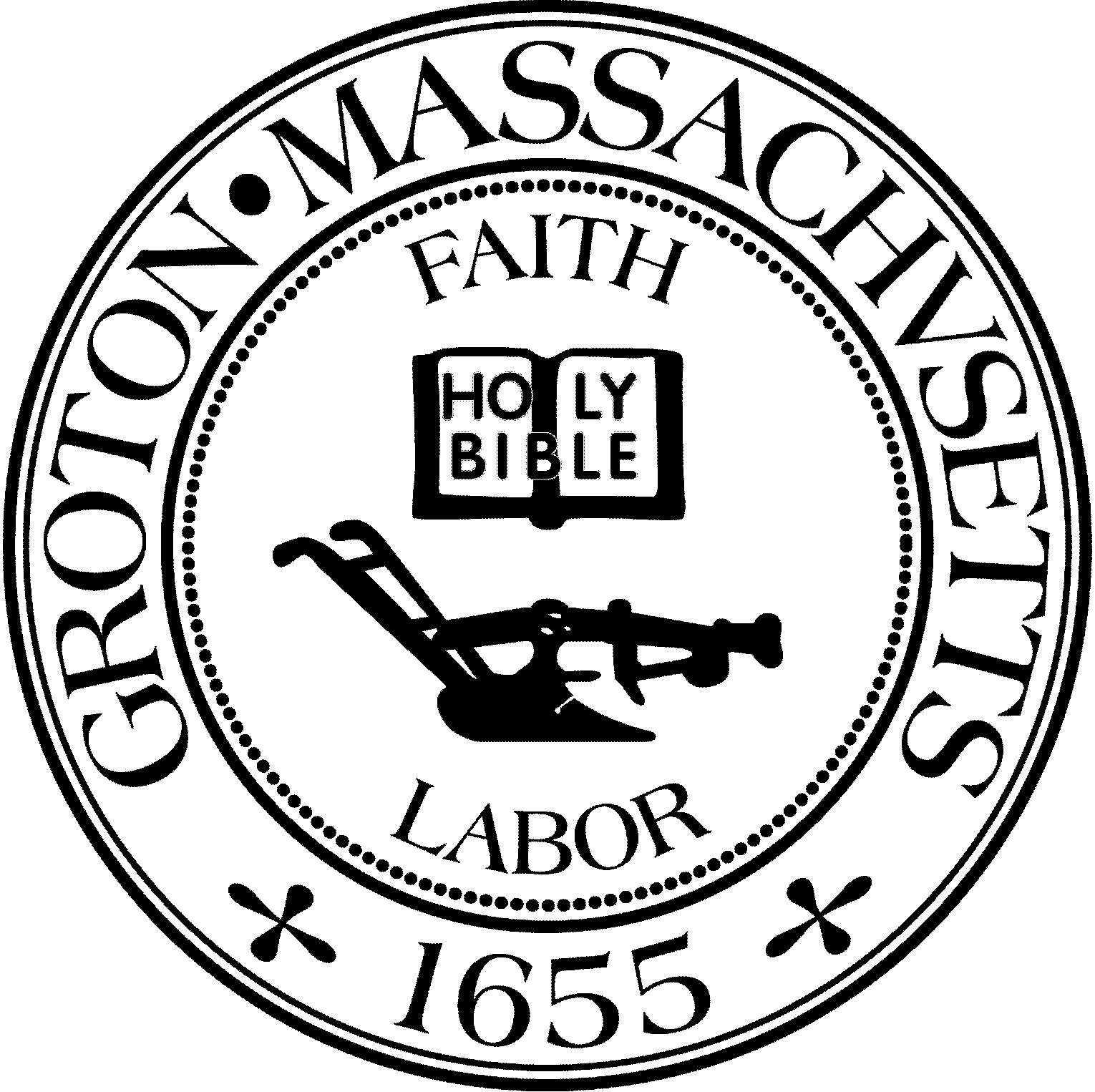 Destination Groton Committee MeetingWednesday, September 13, 2023Minutes:Present: Greg Sheldon, Jeff Gordon, Joni Parker-Roach, Julie PlattGuest: Patrick Parker-Roach1.  Approve Minutes (recent past and review since January)JPlatt stated that Mairi Elliot plans to submit minutes from January to the dates when   		    JPlatt began taking meeting minutes
ACTION: Still need: August 8, September 6. Whomever takes minutes, submits them to the Town Clerk after the minutes have been approved.2.  Cronin's Corner:-GSheldon appeared on a taping of “Cronin’s Corner” for Fitchburg Cable TV (FATV).Episode to be broadcast in October on local cable channels.3. DGC Vacancy Interest:-2 responses to openings.  -There are more potential candidates.  Committee will not decide or interview until after Grotonfest or 10/1/23.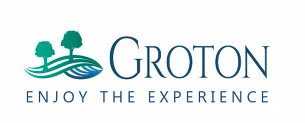 ACTION: GSheldon to write to potential candidates to inform them of timeline.							4.  Groton Region Tourism Conference Update:-Point of Sale: We have a SquareSpace site.  destination.square.site. This will be a Point of Sale for Conference payments and sale of hats and tshirts.Thanks to Hannah Moeller for sending the information. ACTION: JGordon will set up site for Conference registrant information and payments.PParker-Roach suggested perhaps there could be a “Donation” area on the site. All agreed it is a good idea.-Invitation: JGordon and GSheldon have finalized the invitation wording and layout.ACTION: GSheldon to email Invitation to 2 groups, from Sheldon’s town email. ACTION: JPlatt to send Google response list to PParker-Roach to embed in Blue group invitations.  JGordon to set up Squarespace for Green group invitations.-List: Becoming more refined: RNascimento from NCMCC has sent a list of 15 invitees.Waiting for MFetterhoff from NVCC and list of 20 invitees.-Sponsors: NVCC agreed to be a sponsor for the Conference.ACTION: JPlatt to contact Groton School regarding potential candidate for invite.-Program, Flyer, Banner: Information needs to be disseminated via a flyer/handout.Banner to be created for use at Grotonfest and Conference. Program needs to be designed and quoted by J&S.  ACTION: JParker-Roach to contact appropriate vendors and get quotes.IDEA: JGordon and GBA / Destination Groton to potentially host a Local Business Summit for Groton based business. More discussion based, Groton focused.5.  Grotonfest: -GBA invoice for $150.00 has not been received, therefore has not been paid.-Details: GSheldon and JParker-Roach to provide tables.Banner, handout to be printed.MORE: JParker-Roach has potential HS volunteers for booth. Computer and monitor for website to be provided by PParker-Roach.  QUESTIONS: Tent needed? Decorations such as mums/pumpkins/balloons/ etc?Set up time?/coverage/breakdown, merchandise, media, handouts?, mailing list signup, sign about DGC vacancy?6.  MRPC update: -Traffic counts were taken for concert on September 8. The Data analysis, schedule of information, in a holding pattern. 7. Communications Plan:GSheldon to present hats / t-shirts to Select Board hopefully at 9/18/23 meeting.  Also note invitation to Groton Tourism Conference.JGordon to be taped on Around Town, Thursday, 9/14 wearing a Groton: Enjoy the Experience t-shirt.  Possibly a hat. ACTION: Social media to be discussed in detail with JGordon, JPlatt, PParker-Roach.		7.  Adjournment 3:30pmNext Meeting Tuesday, September 19, 6:30 pm 